PENGUMUMAN NOMOR: 57/UN23.9/PK..01.00/2022PANDUAN PEMBELAJARAN SEMESTER GENAP TA 2021/2022Panduan Pembelajaran Tatanan Normal BaruKonsep Normal Baru adalah tatanan baru dalam berperilaku untuk menjalankan aktivitas dengan menerapkan protokol kesehatan guna mencegah terjadinya penularan Covid-19. Indikator Normal Baru :Tidak menambah penularan atau memperluas penularan atau semaksimalnya mengurangi penularan. Menggunakan indikator sistem kesehatan yakni seberapa tinggi adaptasi dan kapasitas dari sistem kesehatan dapat merespons untuk pelayanan COVID-19. Protokol Kesehatan Saat penyelenggaraan Blended Learning di Fakultas Hukum UNSOEDGunakan Masker untuk Terapkan Protokol Kesehatan Penggunaan Masker yang berstandar bersifat wajib selama aktivitas di kampus.Menjaga Jarak Aman saat Terapkan Protokol KesehatanFakultas telah mensetting ruangan yang sesuai Protokol Kesehatan. Perhatikan jarak interaksi +- 1,5 meter dalam pelaksanaan perkuliahan dan saat berinteraksi. Kebijakan maksimum peserta kuliah luring di masing-masing ruang perkuliahan adalah 50% dari total peserta yang terdaftar di SIA.Mencuci Tangan Berkala (sebelum dan setelah aktivitas)Sivitas akademika wajib mencuci tangan sebelum dan setelah beraktivitas di lingkungan kampus. Fakultas Hukum telah menyediakan wastafel yang memadai di luar Gedung perkuliahan.Akses masuk dan keluar GedungDiwajibkan untuk menggunakan akses masuk dan keluar Gedung perkuliahan melalui Lobby Utama Gedung Justisia 1 Fakultas Hukum.Akses laman peduli lindungiSivitas akademika wajib akses laman peduli lindungi pada saat masuk dan keluar dari Gedung Justisia 1 Fakultas Hukum UNSOED.Cek suhu tubuhSivitas akademika wajib cek suhu tubuh dengan alat (yang disediakan) sebelum masuk ke Gedung perkuliahan. Maksimum suhu tubuh yang diperbolehkan masuk adalah 37,3° celciusMenggunakan Hand Sanitizer yang disediakanFakultas Hukum telah menyediakan Hand sanitizer dan dapat digunakan sesuai keperluanRuang KarantinaJika terdapat sivitas akademika yang berpotensi terpapar virus, maka Satgas Covid Fakultas Hukum akan menempatkannya pada ruang Karantina (sementara) dan menginfokan lebih lanjut kepada Satgas Covid Universitas.Pembatasan waktu perkuliahan.Terdapat pembatasan waktu dalam proses perkuliahan blended blended, yaitu maksimum waktu 30 menit per SKS mata kuliah (cermati jadwal kuliah)Jeda waktu perkuliahanTerdapat jeda waktu setelah pelaksanaan kegiatan perkuliahan menuju perkuliahan berikutnya. Dimohon agar dosen dan mahasiswa segera keluar dari ruangan setelah perkuliahan agar terdapat sirkulasi udara yang baik dalam ruangan.Sirkulasi Udara dalam ruang perkulaihanPerlu pembatasan penggunaan AC dan terdapat sirkulasi udara yang baik pada saat perkuliahan. Presensi PerkuliahanDigunakan perangkat presensi otomatis melalui media presensi dari aplikasi Eldiru dan Google Form yang disediakan oleh Fakultas Hukum.Hindari Penggunaan Alat Pribadi secara BersamaanDalam melaksanakan aktivitas, dihindari penggunaan alat pribadi secara bersamaan dan disarankan membawa peralatan pribadi seperti : hand sanitizer, peralatan sholat, alat minum dllHindari KerumunanSecurity akan melakukan monitoring terhadap aktivitas sivitas akademika dan diberikan kewenangan untuk membubarkan kerumunan yang berpotensi penyebaran virus.Laporkan jika sakit atau ada potensi penularan.Sivitas akademika diharuskan pro aktif jika sedang sakit atau adanya potensi penularan virus dengan cara melaporkan pada pihak Bapendik atau Satgas Covid Fakultas Hukum.Contact person :1. Teguh Supriyanto (0813 2734 4080)2. Tri Kusworo (0857 4354 5402)3. Sumi Lisnurul (0812 2953 897)Purwokerto, 10 Februari 2022Wakil Dekan Bidang AkademikTtdDr. Tedi Sudrajat, S.H., M.H.NIP 198004032006041003LINK ZOOM PERKULIAHAN BLENDED BULAN FEBRUARI 2022Purwokerto, 10 Februari 2022Wakil Dekan Bidang AkademikTtdDr. Tedi Sudrajat, S.H., M.H.NIP 198004032006041003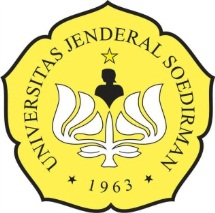 KEMENTERIAN PENDIDIKAN DAN KEBUDAYAANUNIVERSITAS JENDERAL SOEDIRMANFAKULTAS HUKUMAlamat : Jalan Prof. Dr. HR Boenjamin 708 Grendeng-Purwokerto 53122Telepon (0281) 638339 Faks. (0281) 627203Laman : www.fh.unsoed.ac.id, email : fh@unsoed.ac.idNOHARI/TANGGALZOOM1Senin14 Februari 2022Topic: KULIAH 14 FEBRUARI 2022Time: Feb 14, 2022 07:00 AM JakartaJoin Zoom Meetinghttps://us06web.zoom.us/j/6702092175?pwd=TTZ3UW84SDc5VzIzQ3k2T0dSZHpHQT09Meeting ID: 670 209 2175Passcode: KULIAH2Selasa15 Februari 2022Topic: KULIAH 15 FEBRUARI 2022Time: Feb 15, 2022 07:00 AM JakartaJoin Zoom Meetinghttps://us06web.zoom.us/j/6702092175?pwd=TTZ3UW84SDc5VzIzQ3k2T0dSZHpHQT09Meeting ID: 670 209 2175Passcode: KULIAH3Rabu16 Februari 2022Topic: KULIAH 16 FEBRUARI 2022Time: Feb 16, 2022 07:00 AM JakartaJoin Zoom Meetinghttps://us06web.zoom.us/j/6702092175?pwd=TTZ3UW84SDc5VzIzQ3k2T0dSZHpHQT09Meeting ID: 670 209 2175Passcode: KULIAH4Kamis17 Februari 2022Topic: KULIAH 17 FEBRUARI 2022Time: Feb 17, 2022 07:00 AM JakartaJoin Zoom Meetinghttps://us06web.zoom.us/j/6702092175?pwd=TTZ3UW84SDc5VzIzQ3k2T0dSZHpHQT09Meeting ID: 670 209 2175Passcode: KULIAH5Jumat18 Februari 2022Topic: KULIAH 18 FEBRUARI 2022Time: Feb 18, 2022 07:00 AM JakartaJoin Zoom Meetinghttps://us06web.zoom.us/j/6702092175?pwd=TTZ3UW84SDc5VzIzQ3k2T0dSZHpHQT09Meeting ID: 670 209 2175Passcode: KULIAH6Senin 21 Februari 2022Topic: KULIAH 21 FEBRUARI 2022Time: Feb 21, 2022 07:00 AM JakartaJoin Zoom Meetinghttps://us06web.zoom.us/j/6702092175?pwd=TTZ3UW84SDc5VzIzQ3k2T0dSZHpHQT09Meeting ID: 670 209 2175Passcode: KULIAH7Selasa 22 Februari 2022Topic: KULIAH 22 FEBRUARI 2022Time: Feb 22, 2022 07:00 AM JakartaJoin Zoom Meetinghttps://us06web.zoom.us/j/6702092175?pwd=TTZ3UW84SDc5VzIzQ3k2T0dSZHpHQT09Meeting ID: 670 209 2175Passcode: KULIAH8Rabu23 Februari 2022Topic: KULIAH 23 FEBRUARI 2022Time: Feb 23, 2022 07:00 AM JakartaJoin Zoom Meetinghttps://us06web.zoom.us/j/6702092175?pwd=TTZ3UW84SDc5VzIzQ3k2T0dSZHpHQT09Meeting ID: 670 209 2175Passcode: KULIAH9Kamis 24 Februari 2022Topic: KULIAH 24 FEBRUARI 2022Time: Feb 24, 2022 07:00 AM JakartaJoin Zoom Meetinghttps://us06web.zoom.us/j/6702092175?pwd=TTZ3UW84SDc5VzIzQ3k2T0dSZHpHQT09Meeting ID: 670 209 2175Passcode: KULIAH10Jumat 25 Februari 2022Topic: KULIAH 25 FEBRUARI 2022Time: Feb 25, 2022 07:00 AM JakartaJoin Zoom Meetinghttps://us06web.zoom.us/j/6702092175?pwd=TTZ3UW84SDc5VzIzQ3k2T0dSZHpHQT09Meeting ID: 670 209 2175Passcode: KULIAH11Senin 28 Februari 2022Topic: KULIAH 28 FEBRUARI 2022Time: Feb 28, 2022 07:00 AM JakartaJoin Zoom Meetinghttps://us06web.zoom.us/j/6702092175?pwd=TTZ3UW84SDc5VzIzQ3k2T0dSZHpHQT09Meeting ID: 670 209 2175Passcode: KULIAH